Appendix A—Application Worksheet2022 DWSRF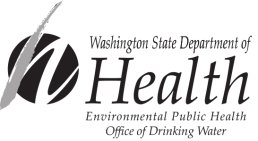 Consolidation Feasibility Study GrantApplication WorksheetIt is important that you read and understand the 2022 DWSRF Consolidation Grant Guidelines before you complete this application worksheet and enter information into the DWSRF online application, WALT. Fields marked with an * are required fields. Submittals must be received online by June 30, 2022. We are holding a Question and Answer webinar on June 15, 2022, from 10:00 a.m. until noon.  To participate you can join the meeting from your computer, tablet, or smartphone on June 15 by clicking on the following link:  attendee.gotowebinar.com/register/534277289310854658Submit questions in writing prior to the webinar to dwsrf@doh.wa.gov.Registration - Organization InformationRegistration - Organization InformationRegistration - Organization Information*Applicant Organization *Applicant Organization *Applicant Organization *Address 1*Address 1*Address 1Address 2Address 2Address 2*CityState *Zip Code +4 (Link to USPS Zip Code Lookup)*County*County*Phone Number*Email*Federal Tax ID #Organization Website AddressRegistration - Contact InformationRegistration - Contact InformationRegistration - Contact InformationRegistration - Contact InformationRegistration - Contact Information*First Name*First Name*Last Name*Last Name*Last Name*Phone Number*Phone Number*Email*Email*EmailAddress 1Address 1Address 2Address 2Address 2*CityStateState*Zip Code +4 (Link to USPS Zip Code Lookup)*Zip Code +4 (Link to USPS Zip Code Lookup)Applicant Organization InformationApplicant Organization InformationApplicant Organization InformationApplicant Organization InformationApplicant Organization Information*Water System Name:  *Water System Name:  *Water System Name:  *Water System Name:  *Water System ID#:  *Unique Entity Identifier (UEI) #: *Unique Entity Identifier (UEI) #: *Unique Entity Identifier (UEI) #: *Unique Entity Identifier (UEI) #: *Statewide Vendor #:*Central Contractor Registration (CCR) Expiration Date: *Central Contractor Registration (CCR) Expiration Date: *Central Contractor Registration (CCR) Expiration Date: *Central Contractor Registration (CCR) Expiration Date: *UBI#:    Initial EligibilityInitial EligibilityInitial EligibilityATTENTION:  Answering NO to any of the following questions or not providing documents requested will make you ineligible.  Please contact your regional planner or engineer if you have questions.*Is the applicant a Group A not-for-profit community water system, county, city,  public utility district, or water district?YES    NO*Is the water system being consolidated a Group A water system, serving fewer than 10,000 people?YES    NO*Is there a letter(s) of support and commitment, interlocal agreement, or equivalent documentation to demonstrate commitment to participate in the project, describes roles and responsibilities of each party, and participate in a community public meeting,  Commitments or agreements are required for all project participants.  YES    NO*Upload/attach documentation letter of commitment.ATTENTION:  Answering NO to any of the following questions or not providing documents requested will make you ineligible.  Please contact your regional planner or engineer if you have questions.*Is the applicant a Group A not-for-profit community water system, county, city,  public utility district, or water district?YES    NO*Is the water system being consolidated a Group A water system, serving fewer than 10,000 people?YES    NO*Is there a letter(s) of support and commitment, interlocal agreement, or equivalent documentation to demonstrate commitment to participate in the project, describes roles and responsibilities of each party, and participate in a community public meeting,  Commitments or agreements are required for all project participants.  YES    NO*Upload/attach documentation letter of commitment.ATTENTION:  Answering NO to any of the following questions or not providing documents requested will make you ineligible.  Please contact your regional planner or engineer if you have questions.*Is the applicant a Group A not-for-profit community water system, county, city,  public utility district, or water district?YES    NO*Is the water system being consolidated a Group A water system, serving fewer than 10,000 people?YES    NO*Is there a letter(s) of support and commitment, interlocal agreement, or equivalent documentation to demonstrate commitment to participate in the project, describes roles and responsibilities of each party, and participate in a community public meeting,  Commitments or agreements are required for all project participants.  YES    NO*Upload/attach documentation letter of commitment.Project InformationProject InformationProject Information*Project Name: *Project Name: *Project Name: *Brief Project Description (Max 500 Words):*Brief Project Description (Max 500 Words):*Brief Project Description (Max 500 Words):*Legislative District (1-49):*Congressional District (1-10):*Project CountyDescription of the level of interest and expected level of participation of each public water system participating in the proposed consolidation activity.Description of the level of interest and expected level of participation of each public water system participating in the proposed consolidation activity.Description of the level of interest and expected level of participation of each public water system participating in the proposed consolidation activity.Description of the final outcome of consolidation activities if the proposed activities and objectives were actually implemented and achieved.Description of the final outcome of consolidation activities if the proposed activities and objectives were actually implemented and achieved.Description of the final outcome of consolidation activities if the proposed activities and objectives were actually implemented and achieved.*Does this project address a compliance issue in a department issued correspondence?YES    NO*If YES, what issue(s)?Compliance OrderBoil Water AdvisorySanitary Survey FindingOther*If Other, please describe.*Upload Department Issued Compliance Document(s).*Does this project address a compliance issue in a department issued correspondence?YES    NO*If YES, what issue(s)?Compliance OrderBoil Water AdvisorySanitary Survey FindingOther*If Other, please describe.*Upload Department Issued Compliance Document(s).*Does this project address a compliance issue in a department issued correspondence?YES    NO*If YES, what issue(s)?Compliance OrderBoil Water AdvisorySanitary Survey FindingOther*If Other, please describe.*Upload Department Issued Compliance Document(s).*Exceeding a maximum contaminant level (MCL), secondary MCL, or action level or within 80% of nitrate or arsenic MCL?YES   NO*If YES, what type of contaminant(s)?Arsenic (As)     Copper (Cu)Iron (Fe)Manganese (Mn)Lead (Pb)Nitrate (as N)Disinfection by-productsRadionuclidesOrganic chemicalsTotal ColiformPFAS compounds (PFOA, PFOS, PFHxS, PFNA, PFBS)Other*If Other, please describe:*Treatment technique issue?YES    NO*If YES, select rule(s):Ground Water RuleRevised Total Coliform RuleSurface Water Treatment RuleOther*If other treatment technique issues, please describe:*Water system planning status?*Select one: WSP is approved by DOH and has not expired  WSP was approved by DOH, but is expired  SWSMP approved by DOH no current planning document Other*If other, please describe:*Type of consolidation activity?*Select all that apply:  Feasibility Study Connection Fee Rate Study  Income Survey Planning document Other (legal, hydrogeologist, water right review, etc.)*If other, please describe:Financial InformationFinancial InformationFinancial InformationFinancial InformationFinancial Information*Project Budget (Enter date and amount for each activity included in your budget. If not listed, add below.)*Project Budget (Enter date and amount for each activity included in your budget. If not listed, add below.)*Project Budget (Enter date and amount for each activity included in your budget. If not listed, add below.)*Project Budget (Enter date and amount for each activity included in your budget. If not listed, add below.)*Project Budget (Enter date and amount for each activity included in your budget. If not listed, add below.)ActivityActivityDate (Estimated)Loan Request (Costs)Amount Loan Request (Costs)Amount Engineering Report (preliminary engineering)Engineering Report (preliminary engineering)Environmental ReviewEnvironmental ReviewCultural ReviewCultural ReviewLand/Right-of-Way AcquisitionLand/Right-of-Way AcquisitionPermitsPermitsPublic Involvement/InformationPublic Involvement/InformationBid Documents (design engineering)Bid Documents (design engineering)DOH Review/Approval FeesDOH Review/Approval FeesWSP/SWSMP/AmendmentWSP/SWSMP/AmendmentFeasibility Study Feasibility Study Connection Fees Connection Fees Income SurveyIncome SurveySubtotalOther (describe):Other (describe):Other (describe):Other (describe):SubtotalSubtotalSubtotalSubtotalFunding Request TotalFunding Request TotalFunding Request TotalFunding Request Total*Attachment Checklist: OtherOther Documentation Comments:Other Documentation Comments:Other Documentation Comments:Other Documentation Comments: